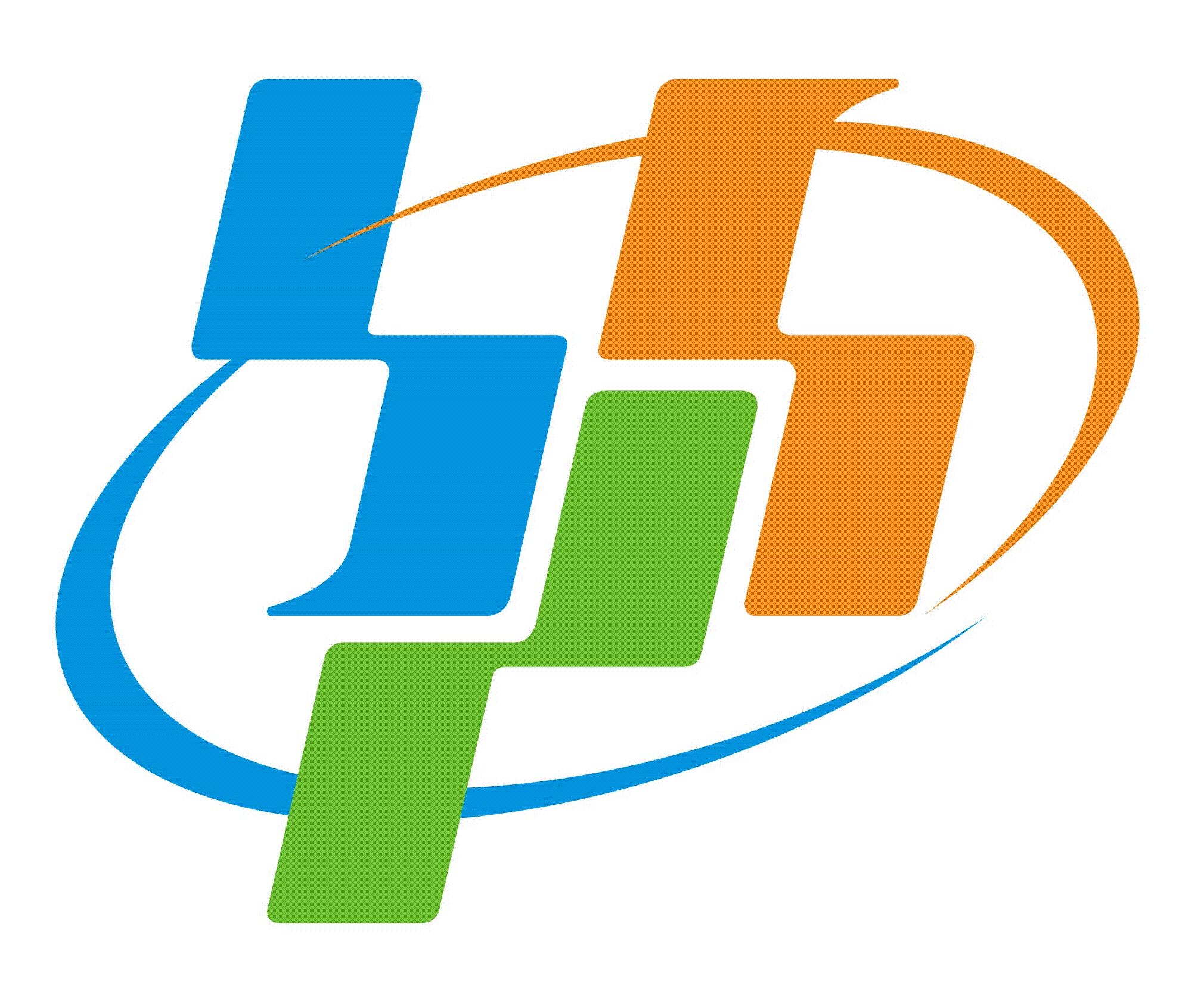 FORMULIR PEMBERITAHUANKOMPILASI PRODUK ADMINISTRASIJudul KegiatanTuliskan dengan lengkap judul kegiatan yang akan dilaksanakan.Blok I. 	Identifikasi Penyelenggara Kompilasi Produk AdministrasiPenyelenggaraTuliskan nama instansi pemerintah (kementerian/lembaga non kementerian/dinas/satuan kerja perangkat daerah provinsi/kabupaten/kota) penyelenggara kegiatansetingkat eselon II.Contoh: Asisten Deputi Perumusan Kebijakan Reformasi Birokrasi Akuntabilitas Aparatur dan Pengawasan, Kementerian Pendayagunaan Aparatur Negara dan Reformasi Birokrasi.Alamat lengkap penyelenggaraTuliskan dengan lengkap alamat instansi pemerintah penyelenggara (termasuk nomor telepon, faksimile, dan e-mail).Contoh:Blok II. Penanggung Jawab Kompilasi Produk Administrasi (sebagai Contact Person)Penanggung Jawab KegiatanPenanggung jawab kegiatan adalah pihak yang mengetahui informasi tentang kompilasi produk administrasi yang diselenggarakan.Tuliskan dengan lengkap nama, jabatan, alamat, nomor telepon, faksimile, dan e-mail penanggung jawab kegiatan di instansi penyelenggara kegiatan.Penanggung Jawab Teknis KegiatanPenanggung jawab teknis kegiatan adalah pihak yang menjadi koordinator teknis penyelenggaraan kegiatan. Penanggung jawab teknis kegiatan bisa pegawai instansi bersangkutan atau pihak ketiga (konsultan).Tuliskan dengan lengkap nama, jabatan, alamat, nomor telepon, faksimile, dan e-mail penanggung jawab teknis kegiatan.Blok III. Perencanaan dan Persiapan Kompilasi Produk AdministrasiTujuan dan manfaat kegiatanTuliskan dengan ringkas tujuan dan manfaat penyelenggaraan kegiatan.Jadwal kegiatanTuliskan dengan lengkap tanggal, bulan, dan tahun penyelenggaraan kegiatan, meliputi perencanaan/persiapan, pengumpulan data, pengolahan, penyajian, dan analisis.Blok IV.	Variabel Utama yang DigunakanKolom (1)	NomorTuliskan nomor secara berurutan sebanyak variabel utama yang digunakan.Kolom (2)	NamaTuliskan nama variabel utama yang digunakan.Kolom (3) 	Referensi Waktu Tuliskan referensi waktu dari variabel utama yang digunakan.Kolom (4) 	SumberTuliskan unit kerja yang menjadi sumber data dari variabel utama yang digunakan.Blok V.	Desain Kompilasi Produk AdministrasiKegiatan ini dilakukanLingkari kode 1 jika kegiatan dilakukan hanya sekali.Lingkari kode 2 jika kegiatan dilakukan berulang kali atau kegiatan rutin.Frekuensi penyelenggaraan kegiatanFrekuensi penyelenggaraan kegiatan adalah periode pelaksanaan kegiatan.Frekuensi penyelenggaraan kegiatan diisi hanya jika kode 2 pada rincian 5.1 (R.5.1) dilingkari.Lingkari kode sesuai dengan frekuensi penyelenggaraan kegiatan.Jenis dataLingkari kode sesuai jenis data yang dikompilasi.Series adalah data yang terdiri dari beberapa periode waktu, seperti harian, bulanan, triwulanan, dan tahunan.Cross Section adalah data yang terdiri dari beberapa item yang berkaitan pada suatu waktu (satu waktu saja, tidak seperti data series yang terdiri dari beberapa periode waktu).Series dan Cross Section adalah data gabungan antara data series dengan data cross section, yaitu terdiri atas beberapa objek/sub objek dalam beberapa periode waktuMetode pengumpulan dataLingkari semua metode pengumpulan data yang digunakan dalam kompilasi (multiple choice).Mengisi kuesioner sendiri (swacacah) adalah metode pengumpulan data dimana penyedia data mengisi kuesioner/form/lembar kerja yang disediakan oleh kompilator secara mandiri. Metode ini termasuk pengisian melalui aplikasi dan form yang dikirim melalui email.Dokumentasi adalah metode pengumpulan data dari dokumen registrasi/pencatatan baik dokumen fisik maupun elektronik dari laporan penyedia data maupun hasil pencarian kompilator. Lainnya  adalah metode pengumpulan data selain mengisi kuesioner sendiri dan dokumentasi. Cakupan wilayah dataCakupan wilayah data adalah cakupan wilayah dari data terbesar/terluas dalam kompilasi.Cakupan wilayah data seluruh wilayah di Indonesia artinya seluruh wilayah Indonesia sampai kabupaten/kota tercakup dalam kompilasi. Cakupan wilayah sebagian wilayah di Indonesia artinya hanya sebagian wilayah yang tercakup dalam kompilasi.Lingkari kode sesuai wilayah yang digunakan.Wilayah dataWilayah data diisi hanya jika kode 2 pada R.5.7 dilingkari.Tuliskan seluruh wilayah yang menjadi cakupan data kompilasi.Blok VI.	Pengumpulan DataPetugas pengumpulan dataLingkari kode sesuai jenis petugas pengumpulan data yang digunakan. Pemilihan kode bisa lebih dari satu (multiple choice).Persyaratan pendidikan terakhir petugas pengumpulan dataLingkari kode sesuai pendidikan terendah petugas pengumpulan data yang dipersyaratkan.Jumlah petugas pengumpulan dataTuliskan jumlah petugas pengumpulan data yang digunakan meliputi supervisor/penyelia/pengawas dan enumerator/ kompilator/pengumpul data.Apakah melakukan pelatihan petugas pengumpulan data?Lingkari kode 1 jika melakukan pelatihan petugas pengumpulan data dan kode 2 jika tidak melakukan pelatihan petugas pengumpulan data. Blok VII.	Pengolahan, Estimasi, Analisis, dan Diseminasi DataMetode pengolahanMetode pengolahan meliputi:Penyuntingan (editing), yaitu kegiatan pemeriksaan hasil pengumpulan data. Penyuntingan dilakukan pada kesalahan dan ketidakkonsistenan pengisian rincian pertanyaan.Penyandian (coding), yaitu kegiatan pemberian kode pada setiap rincian pertanyaan. Penyandian dilakukan untuk memudahkan input data.Input data (data entry), yaitu kegiatan memasukkan data ke dalam database melalui formulir data entry. Input data dilakukan dengan menggunakan aplikasi, seperti Ms. Excel atau aplikasi buatan sendiri.Penyahihan (validasi), yaitu kegiatan pemeriksaan dan perbaikan data hasil input data.Lingkari kode 1 jika menggunakan dan kode 2 jika tidak menggunakan metode pengolahanMetode analisisAnalisis adalah proses penyederhanaan data ke dalam bentuk yang lebih mudah dibaca dan diinterpretasikan. Metode analisis meliputi:Analisis deskriptif, yaitu analisis yang bertujuan untuk menggambarkan karakteristik data menggunakan metode statistik sederhana, seperti mean, median. Modus, range, variance, standar deviasi, tabel kontingensi, dan analisis kuadran.Analisis inferensia, yaitu analisis yang bertujuan untuk menarik kesimpulan pada sampel dan digunakan untuk generalisasi populasi. Kesimpulan tersebut ditarik berdasarkan hasil pengolahan menggunakan metode statistik yang lebih mendalam, seperti anova, korelasi, regresi, chi-square, faktor, cluster, dan diskriminan.Tuliskan metode analisis yang digunakan.Unit analisisUnit analisis adalah unit yang akan dianalisis. Unit analisis, unit sampel, dan unit observasi bisa sama dan bisa berbeda.Tuliskan unit analisis yang digunakan.Tingkat penyajian dataLingkari kode sesuai tingkat penyajian data yang diharapkan.Produk data yang tersedia untuk umumProduk data yang tersedia untuk umum adalah produk data dari kegiatan statistik yang didiseminasikan/disebarluaskan kepada msyarakat umum. Bentuk produk data meliputi:Media cetak, yaitu produk data yang dipublikasi dalam bentuk buku atau publikasi tercetak.Media elektronik, yaitu produk data yang dipublikasikan dalam bentuk file elektronik/softcopy publikasi.Lingkari kode 1 jika menghasilkan dan kode 2 jika tidak menghasilkan produk data.Rencana penerbitan publikasi untuk umumTuliskan tanggal, bulan, dan tahun rencana penerbitan publikasi hasil kegiatan yang dilakukan. Yang dimaksud dipublikasikan untuk umum adalah publikasi yang dapat diakses seluruh lapisan masyarakat, termasuk tabel/grafik yang ditampilkan di website, serta poster/spanduk yang ditempel di jalan umum atau ruang publik di kantor. Apabila kompilasi hanya menghasilkan laporan terbatas pada level tertentu dari penyelenggara kompilasi maka tidak termasuk sebagai publikasi untuk umum.Alamat lengkap penyelenggara: Jl. Jend. Sudirman Kav. 69, Telp: 021-7398381-89Kabupaten/kota: Jakarta SelatanProvinsi: DKI JakartaBlok I. Identifikasi Penyelenggara Kompilasi Produk AdministrasiPenyelenggara :   ........................................................................................................................................Alamat lengkap penyelenggara :   ..............................................................................................................Kabupaten/Kota *)	           :    .................................................................................................................*) coret yang tidak sesuaiProvinsi	           :    .................................................................................................................Blok II. Penanggung Jawab Kompilasi Produk Administrasi (sebagai Contact Person)Penanggung jawab kegiatan:Penanggung jawab teknis kegiatan:Blok III. Perencanaan dan Persiapan Kompilasi Produk Administrasi   Tujuan dan manfaat kegiatan:Jadwal kegiatan:Blok IV. Variabel Utama yang DigunakanVariabel utama yang digunakan, referensi waktu dan sumber dari masing-masing variabel tersebut.Blok V. Desain Kompilasi Produk AdministrasiKegiatan ini dilakukan:Hanya sekali	- 1   → Lanjutkan ke R.5.3.	Berulang	- 2Frekuensi penyelenggaraan kegiatan:Bulanan	- 1Triwulanan	- 2Tahunan	- 3Lainnya(sebutkan......................)   - 4Jenis data:Series                                         - 1Cross section                             - 2Series dan cross section             - 3Metode pengumpulan data:Mengisi kuesioner sendiri (swacacah)	- 1Dokumentasi	- 2	Lainnya(sebutkan.........................)       - 4Cakupan wilayah data:Seluruh wilayah di Indonesia	- 1   → Lanjutkan ke Blok VISebagian wilayah di Indonesia	- 2Wilayah data:Blok VI. Pengumpulan DataPetugas pengumpulan data:Staf	- 1Tenaga kontrak	- 2Lainnya (sebutkan ....................................) 	- 4Persyaratan pendidikan terakhir petugas pengumpulan data:SMP	- 1SMA/SMK	- 2Akademi/Universitas 	- 3Jumlah petugas pengumpulan data:Supervisor/penyelia/pengawas	: .................... orangEnumerator/kompilator/pengumpul data         : .................... orangApakah melakukan pelatihan petugas pengumpulan data?Ya	- 1	Tidak	- 2Blok VII. Pengolahan, Estimasi, Analisis, dan Diseminasi DataMetode pengolahan:Penyuntingan (editing)	Ya   - 1	Tidak   - 2Penyandian (coding)	Ya   - 1	Tidak   - 2Input data (data entry)	Ya   - 1	Tidak   - 2Penyahihan (validasi)	Ya   - 1	Tidak   - 2Metode analisis:Unit analisis:Tingkat penyajian data:Nasional	- 1	Kecamatan	           - 8Provinsi	- 2	Lainnya (sebutkan .....................  )      - 16Kabupaten/kota	- 4	Tidak dilakukan estimasi	           - 32Produk data yang tersedia untuk umum:Publikasi tercetak 	Ya   - 1	Tidak   - 2Publikasi elektronik	Ya   - 1	Tidak   - 2(Jika 7.5 semua berkode 2 → stop )Rencana penerbitan publikasi untuk umum: